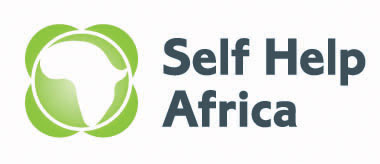 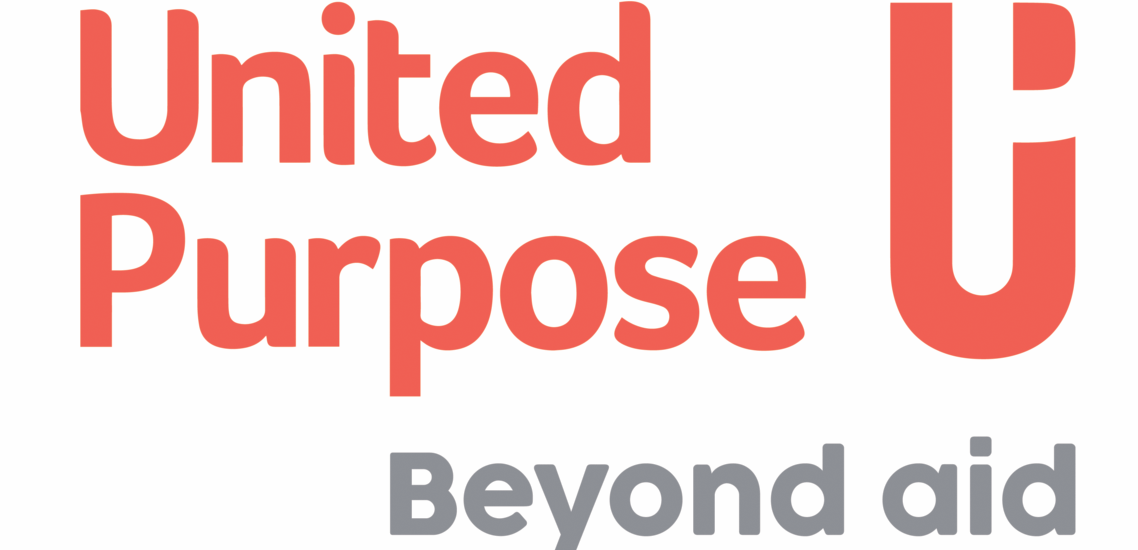 JOB DESCRIPTIONAll candidates offered a job with Self Help Africa/United Purpose will be expected to sign our Safeguarding Policies and Code of Conduct as an appendix to their contract of employment and agree to conduct themselves in accordance with the provisions of these documents.  Specific roles may require Police/DBS/ [relevant police authority] vetting.Self Help Africa/United Purpose strive to be an equal opportunities employer.Job Title:Monitoring & Evaluation OfficerMonitoring & Evaluation OfficerCompany:Self Help Africa / United PurposeSelf Help Africa / United PurposeLocation: NapakNapakContract type: Fixed Term Fixed Term Hours:4040Reports to:Regional Programme ManagerRegional Programme ManagerOrganisation overview:About Self Help Africa & United Purpose In late 2021 Self Help Africa (SHA) and United Purpose (UP) merged. The two organisations – one headquartered in Ireland and the other in Wales – implement projects to end extreme hunger and poverty.This merger doubled our size and reach – and means that in 2023 we are implementing poverty eradication projects in 17 countries, mainly in sub-Saharan Africa. Collectively, we are also part of a group that includes social enterprise subsidiaries Partner Africa, TruTrade and Cumo Microfinance.  In 2022 our work reached more than six million people and invested upwards of €45m in more than 100 development programmes designed to improve food systems, facilitate access to markets and financial services, combat climate change, gender inequality, and improve access to clean water, sanitation and hygiene. This is an exciting time to join us as we unite two like-minded and entrepreneurial organisations seeking to tackle the global challenges in progressive and innovative ways.About Self Help Africa & United Purpose In late 2021 Self Help Africa (SHA) and United Purpose (UP) merged. The two organisations – one headquartered in Ireland and the other in Wales – implement projects to end extreme hunger and poverty.This merger doubled our size and reach – and means that in 2023 we are implementing poverty eradication projects in 17 countries, mainly in sub-Saharan Africa. Collectively, we are also part of a group that includes social enterprise subsidiaries Partner Africa, TruTrade and Cumo Microfinance.  In 2022 our work reached more than six million people and invested upwards of €45m in more than 100 development programmes designed to improve food systems, facilitate access to markets and financial services, combat climate change, gender inequality, and improve access to clean water, sanitation and hygiene. This is an exciting time to join us as we unite two like-minded and entrepreneurial organisations seeking to tackle the global challenges in progressive and innovative ways.Job Purpose:The M&E Officer will implement the effective Monitoring, Evaluation, Accountability and Learning agenda of the BUILD project in Napak District. Under the supervision of the Regional Programme Manager with the support of the MEL Advisor,  s/he will be responsible for process monitoring, data collection, analysis, management, learning activities and use of monitoring outputs to improve project programming. S/he will be working closely with project teams to assess field conditions, support capacity building initiatives for improved programmingThe duties and responsibilities as set out below are not exhaustive and the role holder may be required to carry out additional duties within reasonableness of her / his level of skills and experience.The M&E Officer will implement the effective Monitoring, Evaluation, Accountability and Learning agenda of the BUILD project in Napak District. Under the supervision of the Regional Programme Manager with the support of the MEL Advisor,  s/he will be responsible for process monitoring, data collection, analysis, management, learning activities and use of monitoring outputs to improve project programming. S/he will be working closely with project teams to assess field conditions, support capacity building initiatives for improved programmingThe duties and responsibilities as set out below are not exhaustive and the role holder may be required to carry out additional duties within reasonableness of her / his level of skills and experience.Key ResponsibilitiesResponsibilities (R) and ActivitiesResultsKey ResponsibilitiesR1: Program Management Support/System Development. Lead on implementation of all M&E initiatives for BUILD project including process monitoring, data quality and tracking activity progress.Ensuring timely drafting of result oriented result project plans and scopes of work and their approval for efficient project implementationWith guidance from the Regional Programme Manager and MEL Advisor draft and revise tools and as well as data collection procedures. Draft standard operation procedures in relations to project activities. Support documentation and review of case studies and best practices.Support project planning, review and  reporting proceduresM&E plan in place and functionalApproved project plans and scopes of workTimely implementation of Monitoring, Evaluation, Learning activities as per the SHA and donor guidelines. Quality implementation of the BUILD Project actionEvidenced monitoring evaluation and learning impacted programming.  Key ResponsibilitiesR2: Data Collection, Management and Analysis.Facilitate data collection, entry, basis analysis and the flow of data with the project teams. Perform regulated field visits to ensure that quality of data are collected by the project team and verify the accuracy of reported data. Support the Regional Programme Manager and MEL Advisor to ensure that donor and senior management data queries are addressed. Support and participate in market diagnostic, baseline, mid-term and end line survey.Design models of data input, using appropriate software especially Excel among others as and will be specified.Ensure filing and electronic archiving of project reports and other documents produced within the framework of project implementationTimely, accurate and quality data collected and analysed. Proper filing of data for project activitiesGender and disability inclusive indicatorsKey ResponsibilitiesR3: Communication and reporting Support Regional Pragramme Manager and MEL Advisor in reviewing internal and donor reports.Guide the regular sharing of the outputs of M&E findings with project staff, and primary stakeholdersPerform other related duties as requiredTimely and quality reporting internally and to donors.R4: Learning and InnovationFacilitate learning, promote peer-learning between staff and partners, participate in relevant national networks and actively engage in organization level focal groups.Explore opportunities for positioning, innovation, upscaling and potential follow up,Represent in the organization in coordination meetings.Timely document of learning and adaptive programming applied.Inclusive project processes and outcomesQualifications/Other Requirements:Essential:Hold a bachelor’s degree in Agriculture, Development Studies, agribusiness or its equivalentMinimum 3 years experience related to Project M&E, planning and implementation of M&E systems, M&E methods and approaches data analysis, and knowledge of statistical dataAdditional post graduate qualification in M&E or project planning and management or its equivalent will be an added advantage.Good knowledge of data management (collection, analysis and interpretation using relevant software/ applications)Ability to manipulate large data sets, and excellent attention to details.Ability to effectively use MS Office suiteMust be good in English with good writing skills. A working knowledge of one or more of the native languages in Napak District would be an advantage;Ability to work in a multicultural environment; ability to establish and maintain good working relationships;Understanding of key aspects of SHA development work; including food, nutrition and livelihood security and cross-cutting themes (e.g. youth, social inclusion, environment, HIV and AIDS);High level of integrity and high standards of personal conduct;Desirable:Experience working in project geographical regionExperience working with farmer groups and private sector actors.Essential:Hold a bachelor’s degree in Agriculture, Development Studies, agribusiness or its equivalentMinimum 3 years experience related to Project M&E, planning and implementation of M&E systems, M&E methods and approaches data analysis, and knowledge of statistical dataAdditional post graduate qualification in M&E or project planning and management or its equivalent will be an added advantage.Good knowledge of data management (collection, analysis and interpretation using relevant software/ applications)Ability to manipulate large data sets, and excellent attention to details.Ability to effectively use MS Office suiteMust be good in English with good writing skills. A working knowledge of one or more of the native languages in Napak District would be an advantage;Ability to work in a multicultural environment; ability to establish and maintain good working relationships;Understanding of key aspects of SHA development work; including food, nutrition and livelihood security and cross-cutting themes (e.g. youth, social inclusion, environment, HIV and AIDS);High level of integrity and high standards of personal conduct;Desirable:Experience working in project geographical regionExperience working with farmer groups and private sector actors.Key relationships:InternalRegional Programme Manager, Project Officers, technical Coordinators & other project staffSelf Help Africa Uganda Country Programme Staff and administrative staffExternalFarmer groups, youth and women groups, government departments, private enterprises, donors, Civil society organisationsInternalRegional Programme Manager, Project Officers, technical Coordinators & other project staffSelf Help Africa Uganda Country Programme Staff and administrative staffExternalFarmer groups, youth and women groups, government departments, private enterprises, donors, Civil society organisationsMost Critical Proficiencies:Excellent communication skills Ability to work as part of team across different cultures.Ability to work with minimum supervision and take initiativeAbility to solve problems and take corrective action.Excellent communication skills Ability to work as part of team across different cultures.Ability to work with minimum supervision and take initiativeAbility to solve problems and take corrective action.